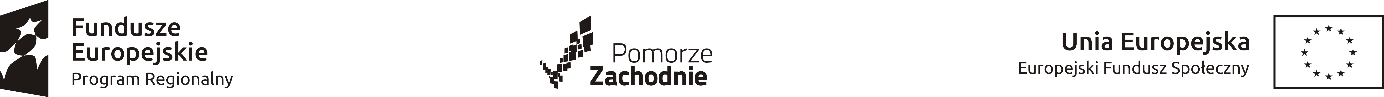 HARMONOGRAM ZAJĘĆ Z PROJEKTU „ FABRYKA KOMPETENCJI KLUCZOWYCH”PoniedziałekZajęcia doskonalące umiejętności języków obcych, godz. 8.00-9.30 M. Senkowska (on -line)Zajęcia z nauki czytania , wzmocnienia pamięci i koncentracji  godz.11.25- 12.05- K. Janowska, sala nr 18 Prowadzenie indywidualnego doradztwa zawodowego  dla ucz. klas VII i VIII , godz. 14.30- 16.45 -J. Gabriel (zgodnie z zapotrzebowaniem; on- line)Prowadzenie grupowego doradztwa zawodowego dla uczniów J. Kołodziejczyk Binkowska (zgodnie z zapotrzebowaniem  on- line)WtorekKoło języka angielskiego dla ucz. klas IV-VI, godz.  8.00-8.45 J. Sadkowska Woszczyna (on- line) Koło teatralne, godz. 13.20-14.05 -P. Walter (on- line)  Koło języka angielskiego dla ucz. klas II-III, godz. 12.35-13.20I. Chodakowska, sala nr. 16.Zajęcia doskonalące nauki matematyczne dla klas VII-VIII godz. 14.10 - 14.55- M. Ożóg (on- line)Zajęcia doskonalące nauki matematyczne dla klas VII-VIIIgodz. 14.10. -14.55- J. Madejska (on- line) Koło fizyka  dla klas VII-VIII , godz. 14.10-14.55- B. Mamczur (on- line) Prowadzenie indywidualnego doradztwa zawodowego  dla ucz. klas VII i VIII , godz. 14.30- 16.45 -J. Gabriel (zgodnie z zapotrzebowaniem ; on- line)Prowadzenie grupowego doradztwa zawodowego dla uczniówJ. Kołodziejczyk Binkowska (zgodnie z zapotrzebowaniem, on- line)ŚrodaZajęcia doskonalące umiejętności języków obcych, godz. 8.00-9.30 M. Senkowska, (on- line) Szachy w szkole, godz. 11.40-12.25-  pierwsza środa każdego  miesiąca- A. Stupak, gabinet pedagoga szkolnegoZajęcia z robotyki dla uczniów klas II,III,V,VIgodz.12.30 -13. 15- M. Łodzińska, sala nr 6Zajęcia fotograficzne dla uczniów, godz. 12.30 - 13.15M. Derewicz, (on line )Koło matematyczne z Kartami Grabowskiego dla uczniów klas
II-IV, godz. 13.10. - 13.55- E. Chamarczuk , gabinet logopedy Zajęcia doskonalące nauki matematyczne dla klas VII-VIIIgodz. 14.10 - 14.55- M. Ożóg (on line)Prowadzenie indywidualnego doradztwa zawodowego  dla ucz. klas VII i VIII , godz. 14.30- 16.45 -J. Gabriel (zgodnie z zapotrzebowaniem; on- line)Prowadzenie grupowego doradztwa zawodowego dla uczniów J. Kołodziejczyk Binkowska (zgodnie z zapotrzebowaniem on- line)CzwartekZajęcia z robotyki dla uczniów klas II,III,V,VI, godz.  8.00- 8.45 
M. Stankiewicz, (on line )Zajęcia z języka angielskiego dla uczniów klas I, godz.12.35-13.20 I. Chodakowska, sala nr. 16. Koło matematyczne z Kartami Grabowskiego dla uczniów klas II-IV, godz. 13.10. - 13.55- E. Chamarczuk,  gabinet logopedyKoło chemika dla klas VII-VIII, godz. 14.00-14.45-M. Kozłowski(on line)Zajęcia doskonalące umiejętności polonistyczne, godz. 14.10-14.55 P. Walter, (on line) Zajęcia doskonalące nauki matematyczne dla klas VII-VIIIgodz. 14.10 - 14.55- J. Walter, (on line) Prowadzenie indywidualnego doradztwa zawodowego  dla ucz. klas VII i VIII , godz. 14.30- 16.45 -J. Gabriel (zgodnie z zapotrzebowaniem ; on- line)Prowadzenie grupowego doradztwa zawodowego dla uczniówJ. Kołodziejczyk Binkowska (zgodnie z zapotrzebowaniemon- line)PiątekZajęcia doskonalące umiejętności języków obcych, godz. 8.00-9.30 M. Senkowska, (on- line )Zajęcia z psychologiem, godz. 11.30- 13.00 – J. Pawłowicz,–salka rewalidacyjnaProwadzenie indywidualnego doradztwa zawodowego  dla ucz. klas VII i VIII , godz. 14.30- 16.45 -J. Gabriel (zgodniez zapotrzebowaniem; on- line)Prowadzenie grupowego doradztwa zawodowego dla uczniówJ. Kołodziejczyk Binkowska (zgodnie z zapotrzebowaniemon- line)